Анализ мониторингов2016-2017 уч. год.             Создание системы оценки качества образования происходит в период введения образовательных стандартов и появления необходимости оценивать их достижение. В связи с этим ставится задача создать систему получения объективной информации о результатах обучения в соответствии с образовательными стандартами ,в том числе - определение комплекса критериев, процедур и технологий оценки, организацию педагогического мониторинга и его использование как неотъемлемого инструмента управления качеством образования школы. В связи  с необходимыми требованиями  в лицее был проведен ряд внешних и внутренних мониторингов. График проведения мониторингов 2016-2017 уч года:Мониторинг оценки качества образовательных достижений обучающихся 5-х классов  по математике.    18 ноября 2016 года в мониторинге образовательных достижений по математике приняли участие 92 пятиклассника лицея   в соответствии с приказом Министерства образования и науки Республики Северная Осетия-Алания от 23.09.2016 г. №748 «О проведении мониторинга оценки качества образовательных достижений обучающихся 5-х классов общеобразовательных организаций Республики Северная Осетия-Алания по русскому языку, математике и окружающему миру».   Цель мониторинга – получение объективной информации о качестве образовательных достижений обучающихся 5-х классов по математике и  принятие управленческих решений по совершенствованию качества образования В соответствии с поставленными целями были определены задачи:  выявление уровня  сформированности универсальных учебных действий у пятиклассников;  анализ полученных данных;   содействие системе повышения квалификации учителей. В предложенных вариантах по математике тестируемые лучше всего справились с заданиями:  Задание №3 – «Нумерация»;  Задания №5,7 – «Арифметические действия». Наибольшие затруднения вызвали:  Задание №11 – «Пространственные отношения. Геометрические величины».  Задание №13 – «Работа с текстовыми задачами». Анализ результатов мониторинга по математике показал, что  обучающиеся (96%) достаточно уверенно выполнили задания. Однако   4%  обучающихся, что составило  от общего числа участвующих в мониторинге, продемонстрировали непрочную базу начального образования по данному предмету:Всероссийские проверочные работы по математикеобучающихся 5-х классов .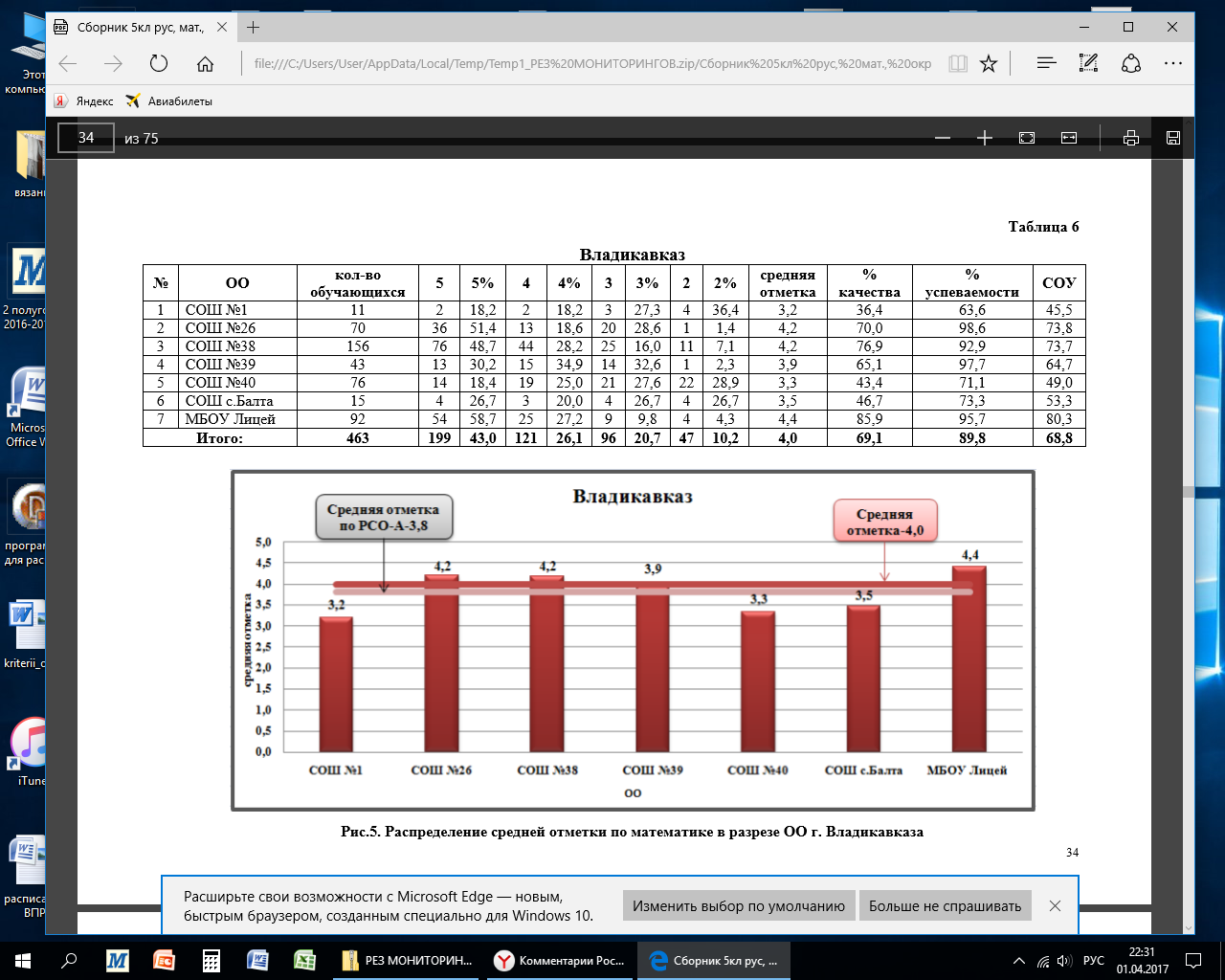 Всероссийские проверочные работы по русскому языку обучающихся 5-х классов .   В соответствии с письмом Федеральной службы по надзору в сфере образования и науки (Рособрнадзор) от 19.10.2016 № 05-541 «О проведении Всероссийских проверочных работ (на начало учебного года) в 2016 году», письма Федеральной службы по надзору в сфере образования и науки (Рособрнадзор) от 23.03.2017 №05-104 «О проведении Всероссийских проверочных работ в 2017 году»  ,приказа Минобразования и  науки РСО-А приказ  от 23.03.2017 № 05-104   «О проведении Всероссийских проверочных работ для обучающихся 4-х классов общеобразовательных организаций Республики Северная  Осетия – Алания»,    в МБОУ- лицее были проведены Всероссийские проверочные работы (далее – ВПР) по русскому языку во 2 и 5 классах. ВПР проводились в следующие сроки: 2 классы – 9 ноября 2016 года «Русский язык: контрольное списывание»; 5 классы – 10 ноября 2016 года «Русский язык: диктант с заданиями», математике и окружающему миру. Цель проведения ВПР – обеспечение единства образовательного пространства Российской Федерации и поддержка реализации Федерального государственного образовательного стандарта за счет предоставления организациям, осуществляющим образовательную деятельность, единых проверочных материалов и единых критериев оценивания учебных достижений по русскому языку.  Во Всероссийских проверочных работах во 5-х классах по русскому языку участвовало 97 человек. Средний балл по работам составил 4,4, он равен оценкам  по РФ, средняя оценка по РСО- Алания составляет 3,9.Преподают русский язык-Лекова И.В., Кулумбегова М.М.Результаты показали хорошее качество знаний по предмету.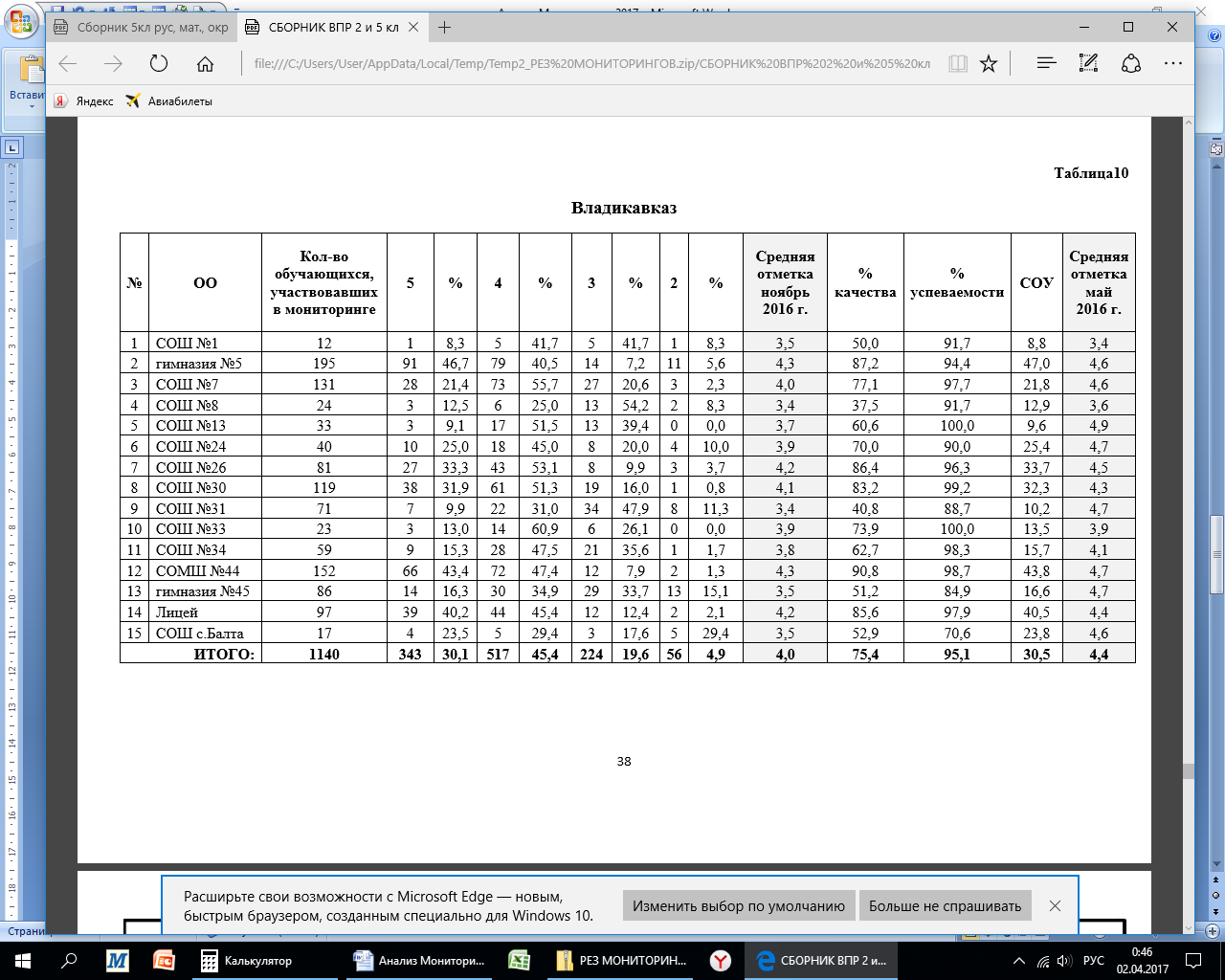 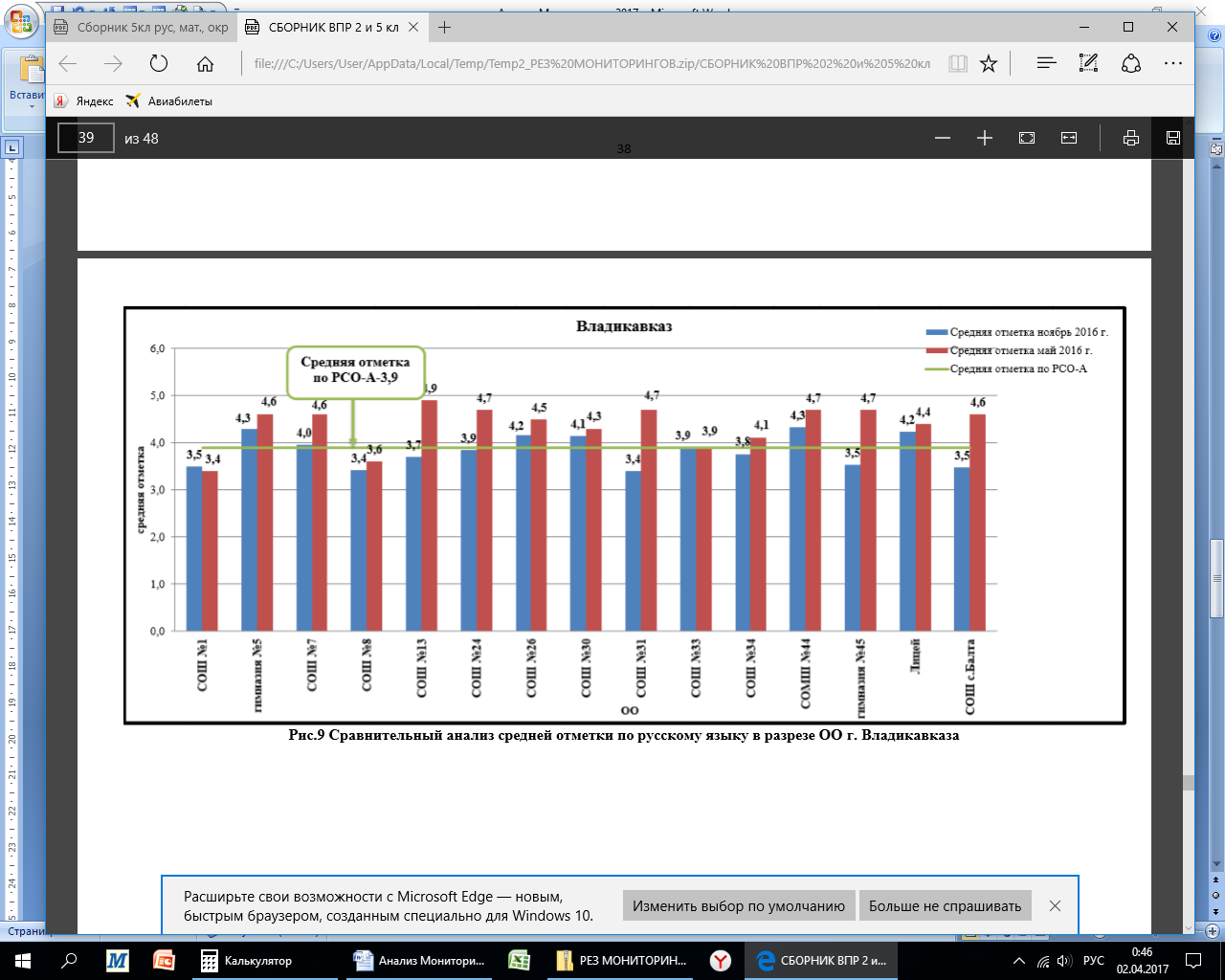 Мониторинг оценки качества образовательных достижений обучающихся 9-х классов по осетинскому языку и осетинской литературе.    Мониторинг оценки качества образовательных достижений обучающихся 9х классов по осетинскому языку и литературе был проведён   21 октября 2016г. Государственным   бюджетным учреждением "Республиканский центр оценки качества образования" на основании приказа Министерства образования и науки Республики Северная Осетия-Алания от 23.09.2016 г. №749 «О проведении мониторинга оценки качества образовательных достижений обучающихся 9-х классов общеобразовательных организаций Республики Северная Осетия-Алания по осетинскому языку и осетинской литературе».  Цель мониторинга – получение объективной информации о качестве образовательных достижений обучающихся 9-х классов по осетинскому языку и осетинской литературе. В соответствии с поставленной целью были определены задачи:  оценка качества предметных результатов освоения обучающимися 9-х классов основной образовательной программы по осетинскому языку и осетинской литературе;  содействие системе повышения квалификации работников образования.Осетинский язык как родной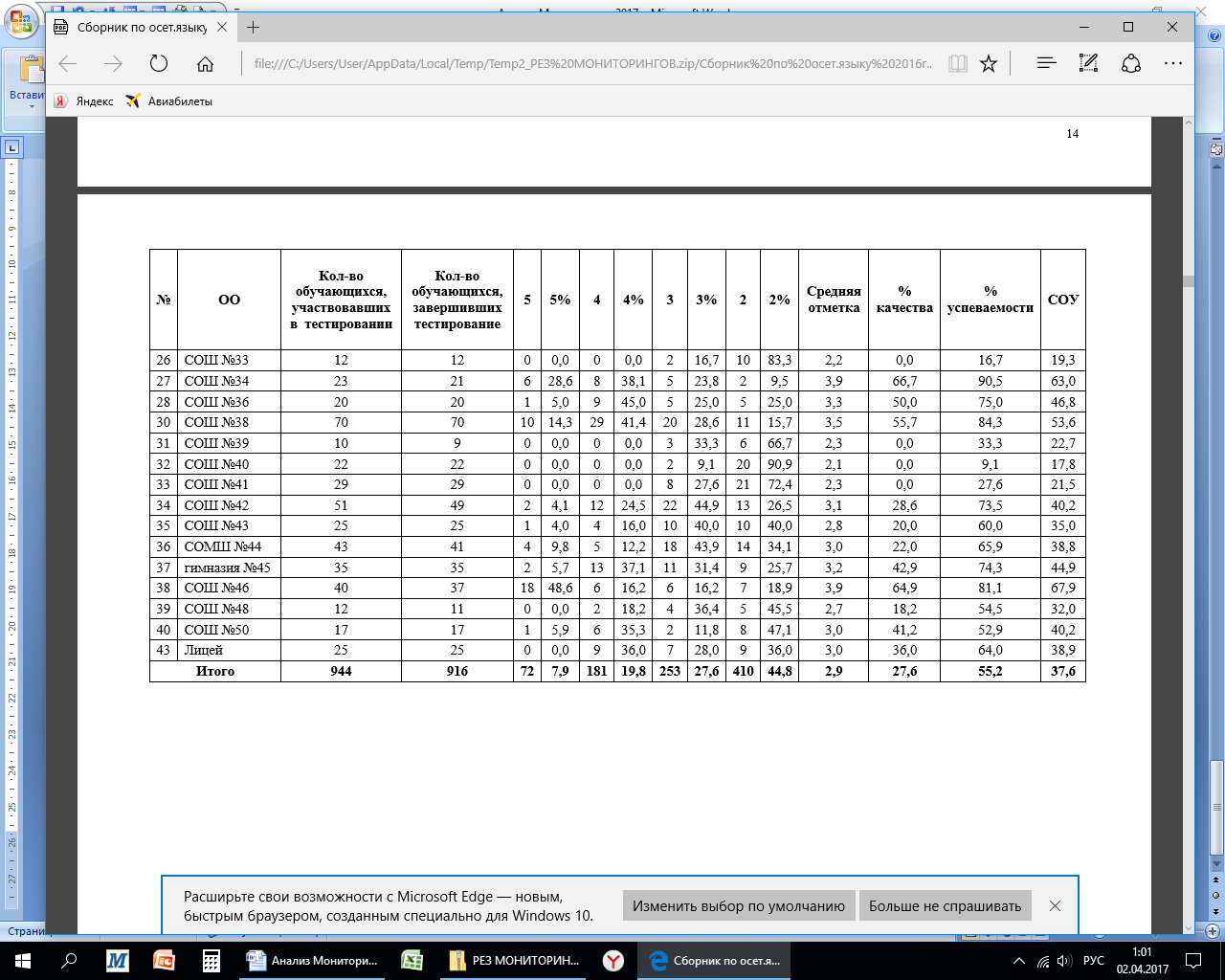 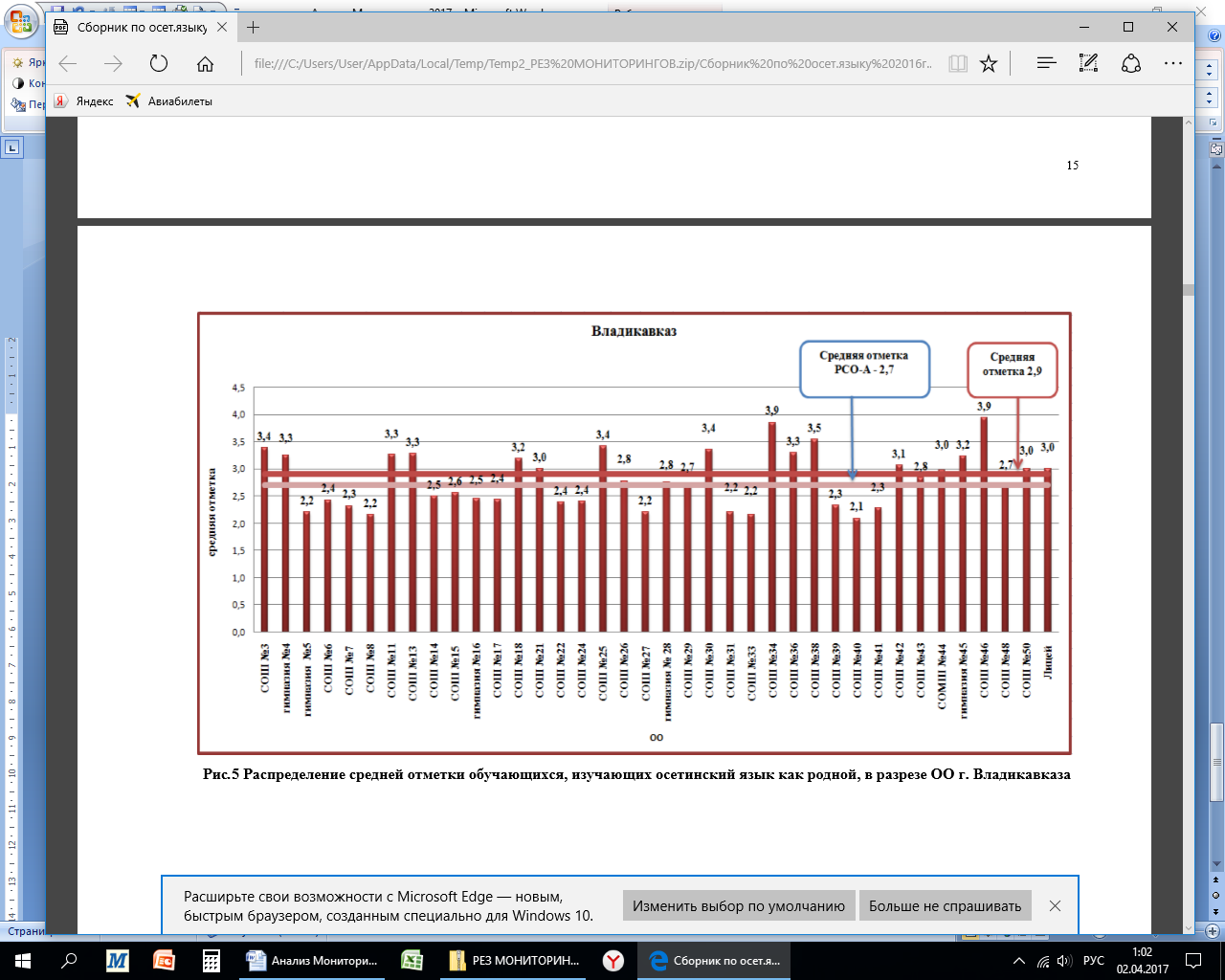 Осетинский язык как второй   Цель итоговой работы определила её структуру и уровень сложности заданий. Работа содержала задания, обязательные для выполнения всеми учащимися. Назначение заданий – обеспечить проверку достижений учащихся по фонетике, лексике, морфологии и синтаксису осетинского языка, а также проверить уровень развития осетинской речи обучающихся.  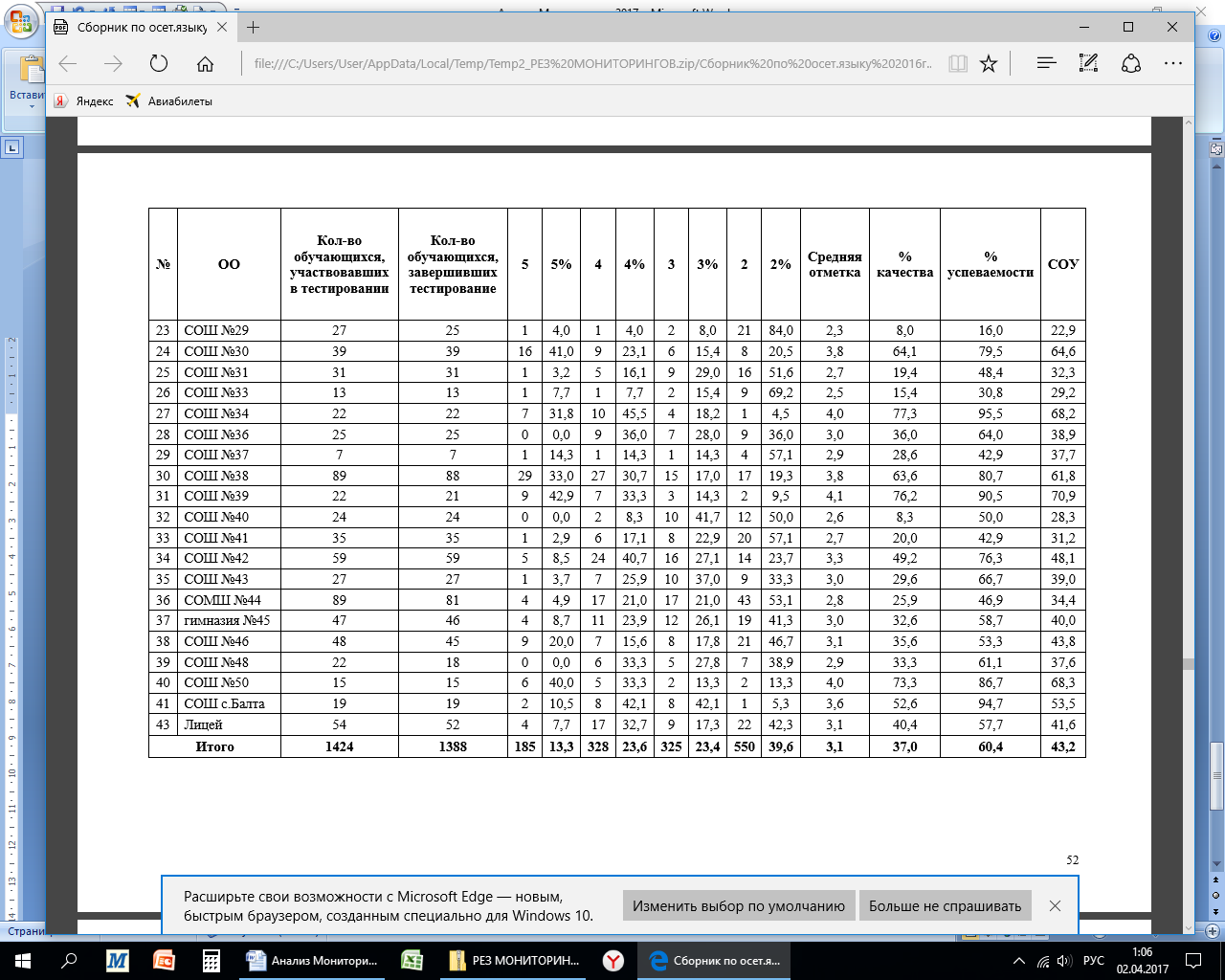 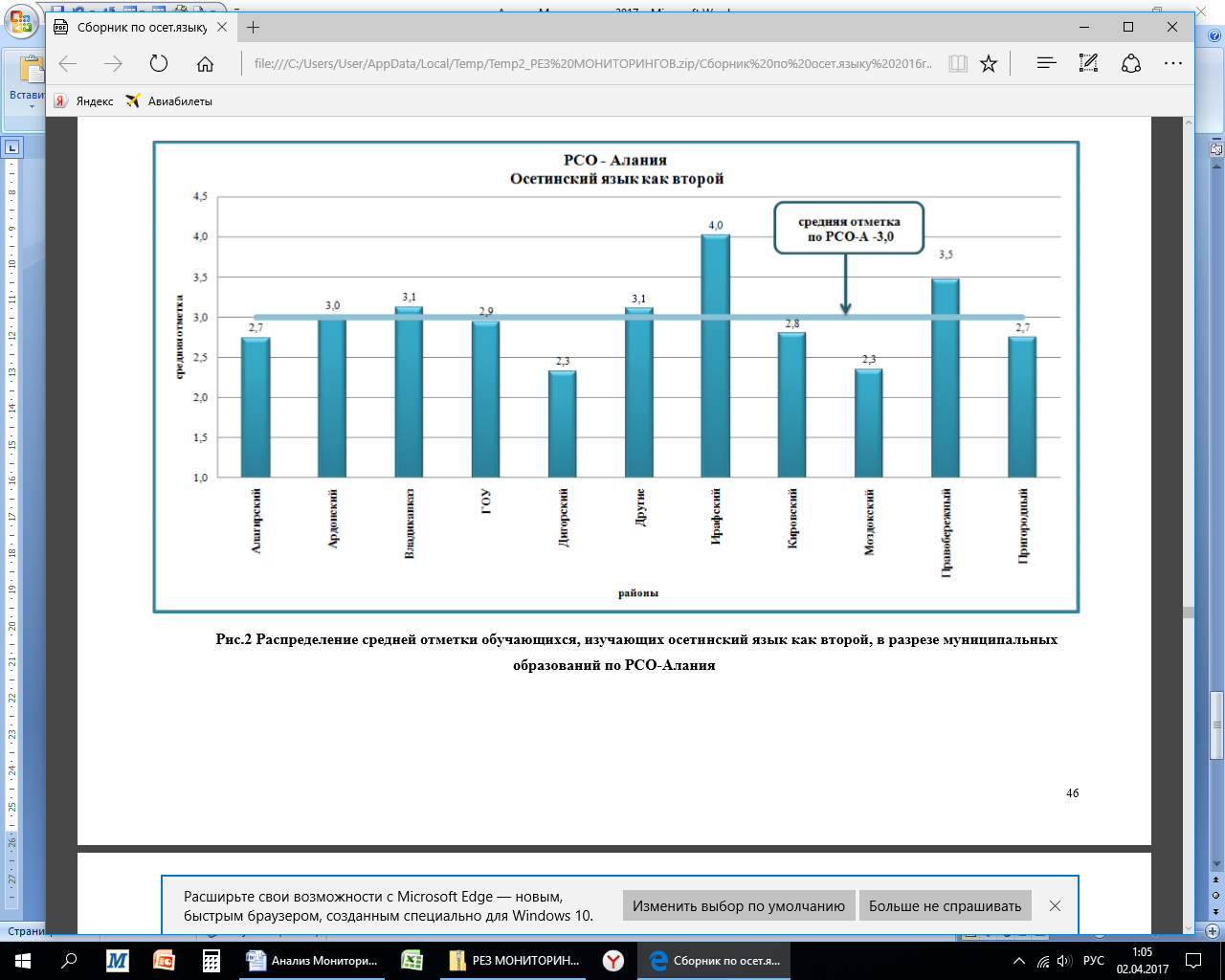 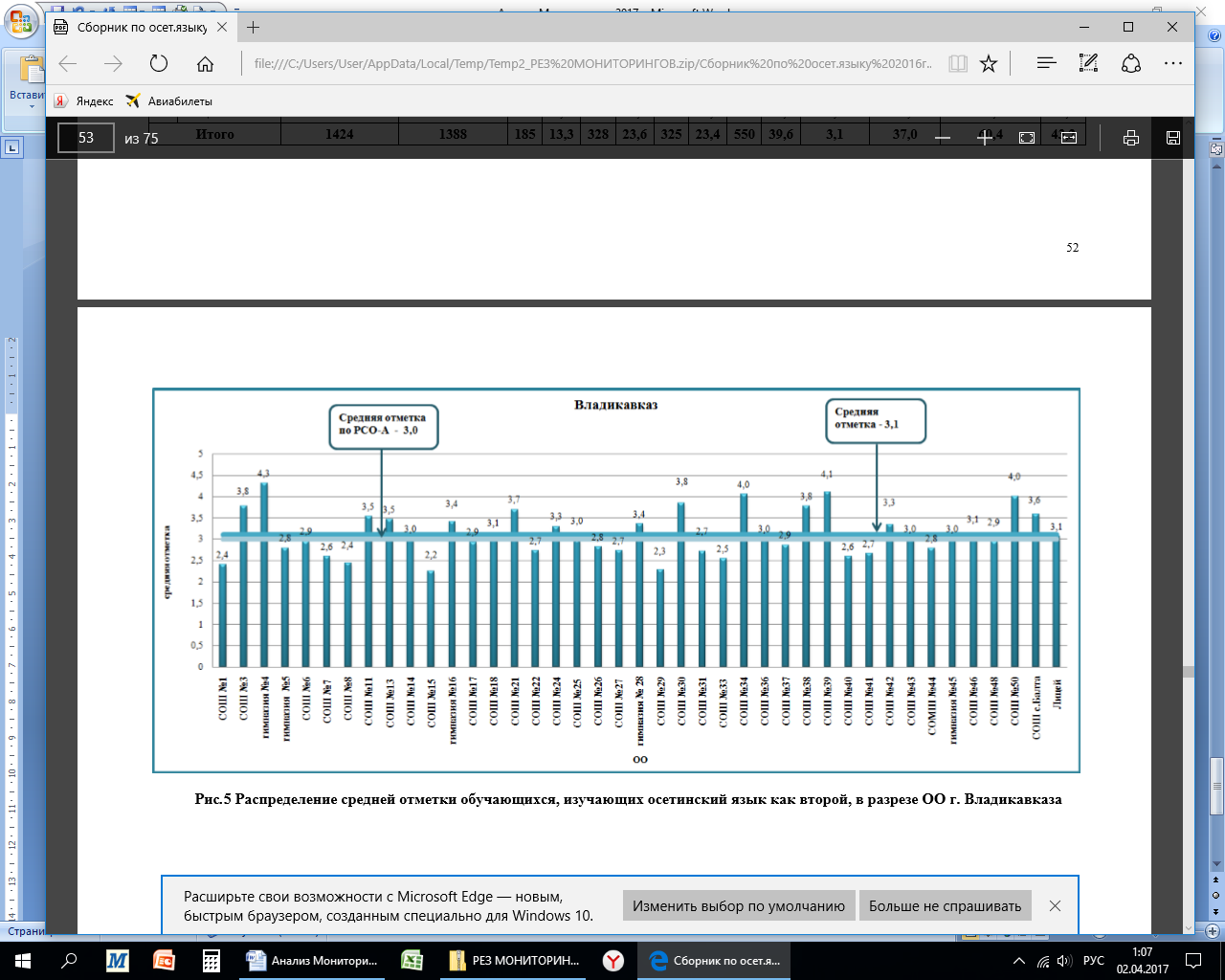 Мониторинг по математике (профильный уровень) 10 класс.         Приказом  Министерства образования и науки РСО- Алания от 30.12.2016 г. № 1076 «Об утверждении плана-графика мониторинговых исследований качества образования в образовательных организациях  Республики Северная Осетия-Алания, реализующих образовательные программы основного общего и (или) среднего общего образования, на 2017 год»   в лицее 27 февраля 2017 года  проведено тестирование по оценке образовательных достижений по углубленному изучению   математики, физики для обучающихся 10-х классов .   Диагностическая работа содержит как задания базового уровня сложности, проверяющие знания и умения, предусмотренные стандартом базового уровня, так и задания повышенного уровня сложности, проверяющие знания и умения, предусмотренные стандартом профильного уровня.Мониторинг по физике  (профильный уровень) 10 «Б»кл      Каждый вариант теста состоит из 2 частей и содержал  10 заданий, различающихся уровнем сложности: первые 7 заданий базового уровня, оцениваемые в 1 балл, остальные 3 задания повышенного уровня, оцениваемые в 2 балла.Выводы :1.С работой справились удовлетворительно, стандарты образовательных программ усвоили.2.Допущены вычислительные ошибки при преобразовании расчетных формул.Рекомендации:1.Провести работу над ошибками, отработать темы  на законы термодинамики.Мониторинг качества знаний по информатикеВнутришкольный    контроль, 6-е классы.Выводы: срез показал хорошее владение образовательными навыками по предмету.Рекомендации: продолжить формирование учебных  знаний  .Анализ тренировочного тестирования по математике в 9-х классах МБОУ –лицей г.Владикавказа Дата проведения 20 февраля 2017 г. ППЭ: МБОУ –лицей. Процедура пробного экзамена по математике проводилась в соответствии с приказом АМС г Владикавказа от 15.02.2017г. №3 в целях ознакомления выпускников 9-ых классов с процедурой проведения основного государственного экзамена, обучения правилам заполнения бланков ОГЭ, выявления качества подготовки учащихся к ГИА.Работа состояла из трёх модулей: «Алгебра», «Геометрия», «Реальная математика».В модули «Алгебра» и «Геометрия» входит две части, соответствующие проверке на базовом и повышенном уровнях, в модуль «Реальная математика» – одна часть, соответствующая проверке на базовом уровне.При проверке базовой математической компетентности обучающиеся должны продемонстрировать: владение основными алгоритмами; знание и понимание ключевых элементов содержания (математических понятий, их свойств, приёмов решения задач и проч.); умение пользоваться математической записью, применять знания к решению математических задач, не сводящихся к прямому применению алгоритма, а также применять математические знания в простейших практических ситуациях.Части 2 модулей «Алгебра» и «Геометрия» направлены на проверку владения материалом на повышенном уровне.Модуль «Алгебра» содержит 11 заданий: в части 1 – 8 заданий; в части 2 –3 задания.Модуль «Геометрия» содержит 8 заданий: в части 1 – 5 заданий; в части 2 –3 задания.Модуль «Реальная математика» содержит 7 заданий.Всего в работе 26 заданий, из которых 20 заданий базового уровня,4 задания повышенного уровня и 2 задания высокого уровня. Для успешного прохождения итоговой аттестации необходимо набрать в сумме не менее 8 баллов, из них не менее 3 баллов в модуле «Алгебра», не менее 2 баллов в модуле «Геометрия» и не менее 2 баллов в модуле «Реальная математика».В тренировочном тестировании принимали участия 80 выпускников 9 класса из 85 учащихся.Средняя оценка по  школе-3,19По итогам проверки участники получили следующие результатыРаботы 3 учеников 9а класса были аннулированы  в связи с нарушением процедуры проведения экзамена ( наличие шпаргалок, телефона.)Уровень выполнения отдельных заданий учащимися 9-х классов:Хорошо усвоены темы: решение уравнений ,определение  расположение точки на координатной прямой,   решение заданий из реальной математики, за исключением теории вероятности;  анализ  реальных  числовых данных, представленные в таблицах, на диаграммах, графиках. Плохо усвоены: выполнение действий с геометрическими фигурами, координатами и векторами,   решение планиметрических задач на нахождение геометрических величин (длин, углов, площадей),  нахождение  членов арифметической и геометрической прогрессии.Низкий результат в основном связан недостаточной подготовкой по геометрии.Выводы: учителям, преподающим математику  усилить работу по решению геометрических задач.Всероссийские проверочные работы Русский  язык.  5  классы .   В соответствии с письмом Федеральной службы по надзору в сфере образования и науки (Рособрнадзор) от 19.10.2016 № 05-541 «О проведении Всероссийских проверочных работ (на начало учебного года) в 2016 году», письма Федеральной службы по надзору в сфере образования и науки (Рособрнадзор) от 23.03.2017 №05-104 «О проведении Всероссийских проверочных работ в 2017 году»  ,приказа Минобразования и  науки РСО-А приказ  от 23.03.2017 № 05-104   «О проведении Всероссийских проверочных работ для обучающихся 4-х классов общеобразовательных организаций Республики Северная  Осетия – Алания»,    в МБОУ- лицее были проведены Всероссийские проверочные работы (далее – ВПР) по русскому языку во 2 и 5 классах. ВПР проводились в следующие сроки: 2 классы – 9 ноября 2016 года «Русский язык: контрольное списывание»; 5 классы – 10 ноября 2016 года «Русский язык: диктант с заданиями», математике и окружающему миру. Цель проведения ВПР – обеспечение единства образовательного пространства Российской Федерации и поддержка реализации Федерального государственного образовательного стандарта за счет предоставления организациям, осуществляющим образовательную деятельность, единых проверочных материалов и единых критериев оценивания учебных достижений по русскому языку.  Во Всероссийских проверочных работах во 5-х классах по русскому языку участвовало 97 человек. Средний балл по работам составил 4,4, он равен оценкам  по РФ, средняя оценка по РСО- Алания составляет 3,9.Преподают русский язык-  Лекова И.В., Кулумбегова М.М.Результаты показали хорошее качество знаний по предмету.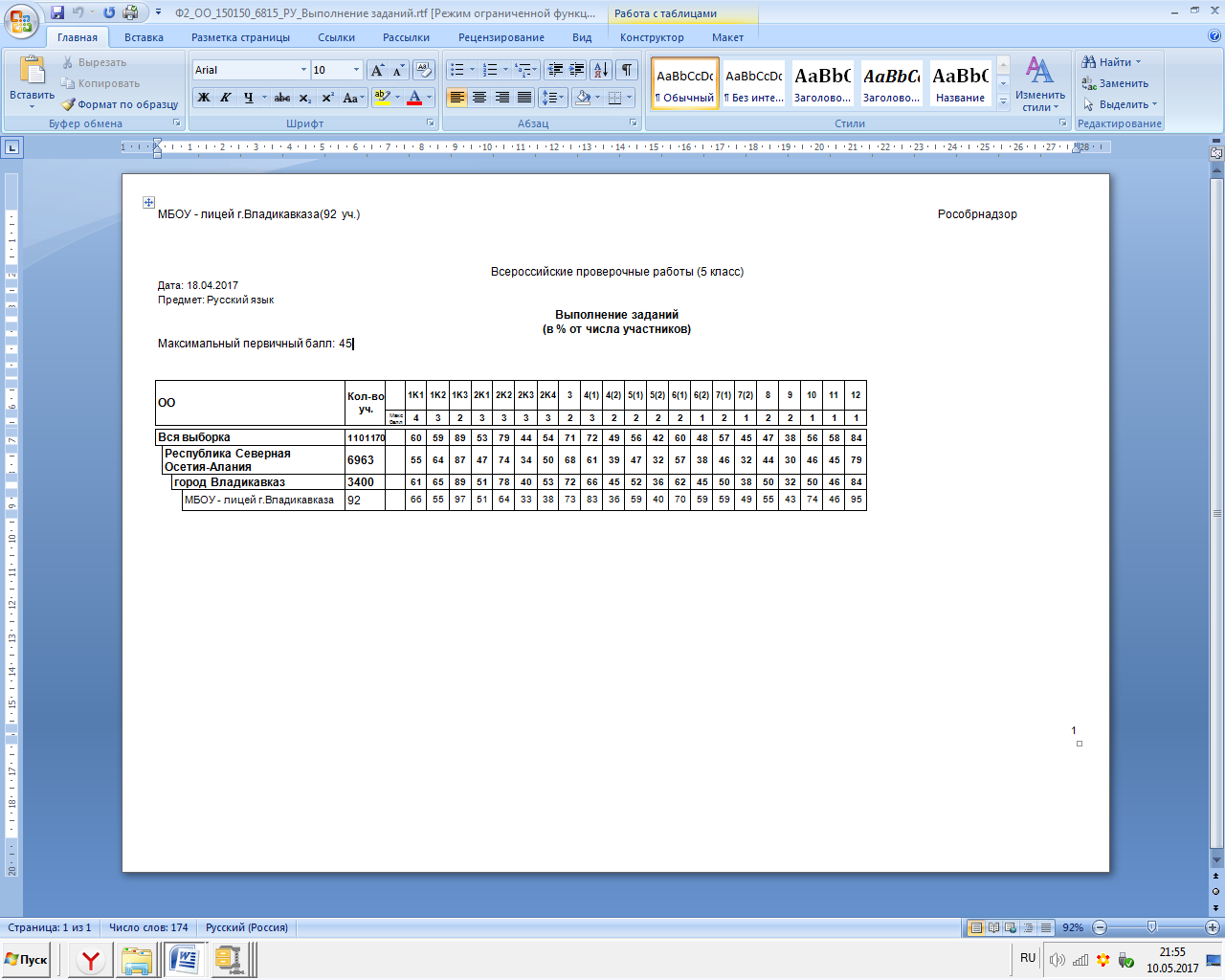 Русский язык.Математика 5 кл.Участников 93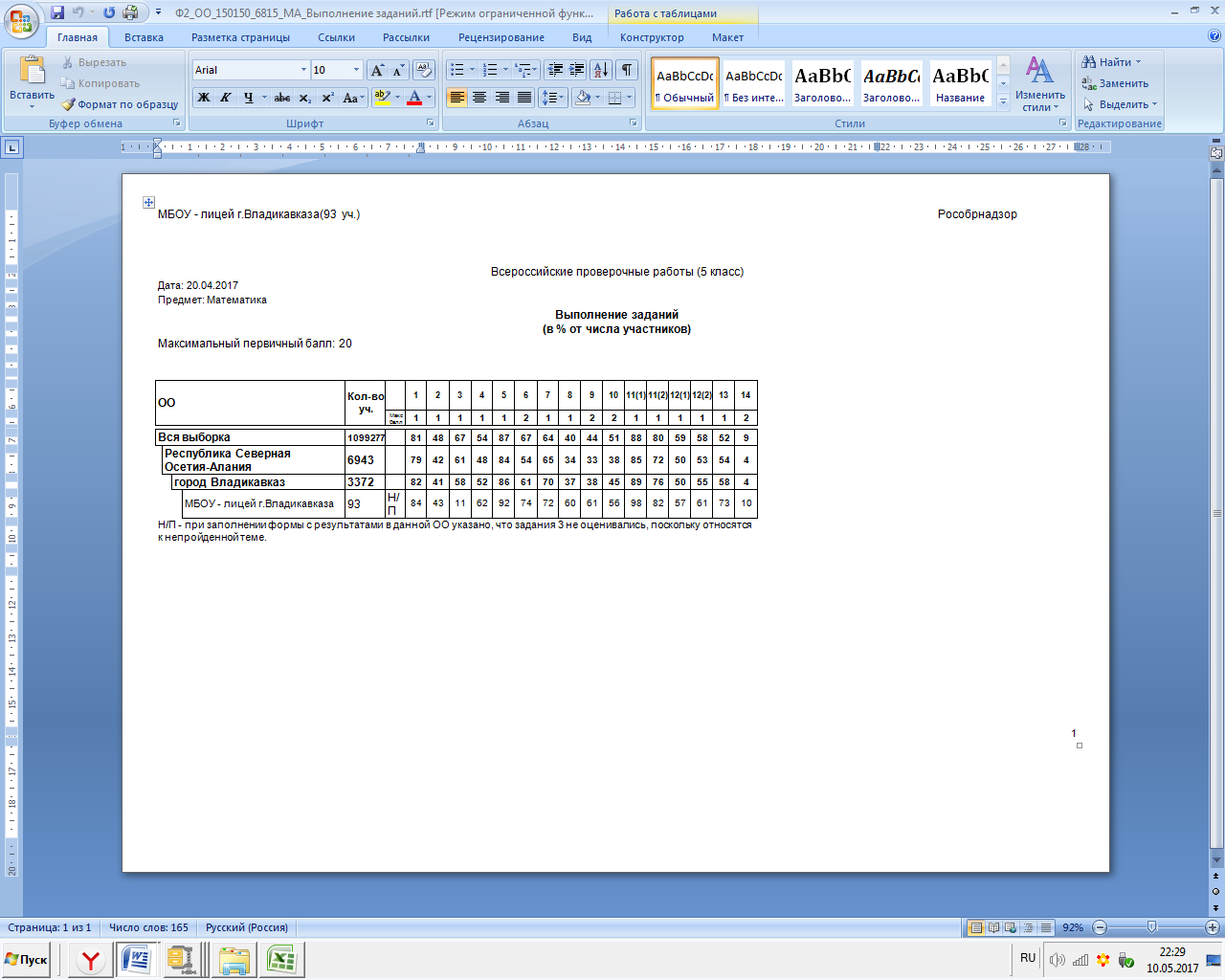 География 10 класс. Участников 43Всего учащихся, выполнивших работу: 43) Типичные ошибки при выполнении заданий: 1. В задании  учащиеся неправильно записали города в порядке увеличения продолжительности светового дня. 2. Анализ статистических данных по таблице в задании 3. Вызвало затруднение задание, в котором учащиеся не могли объяснить снижение показателей ресурсообеспеченности медными рудами. 4. Вызвало затруднение задание  в приведении своей точки зрения и двух доводов.  Рекомендации учителя. Исходя из анализа ,следует продолжить: 1. Индивидуальную работу с учащимися. 2. Проводить работу над ошибками. 3. Продолжить работу с терминами, понятиями и определениями. 4. Прививать навыки работы со статистическими таблицами и умения анализировать, объяснять, приводить свои доводы, обобщать.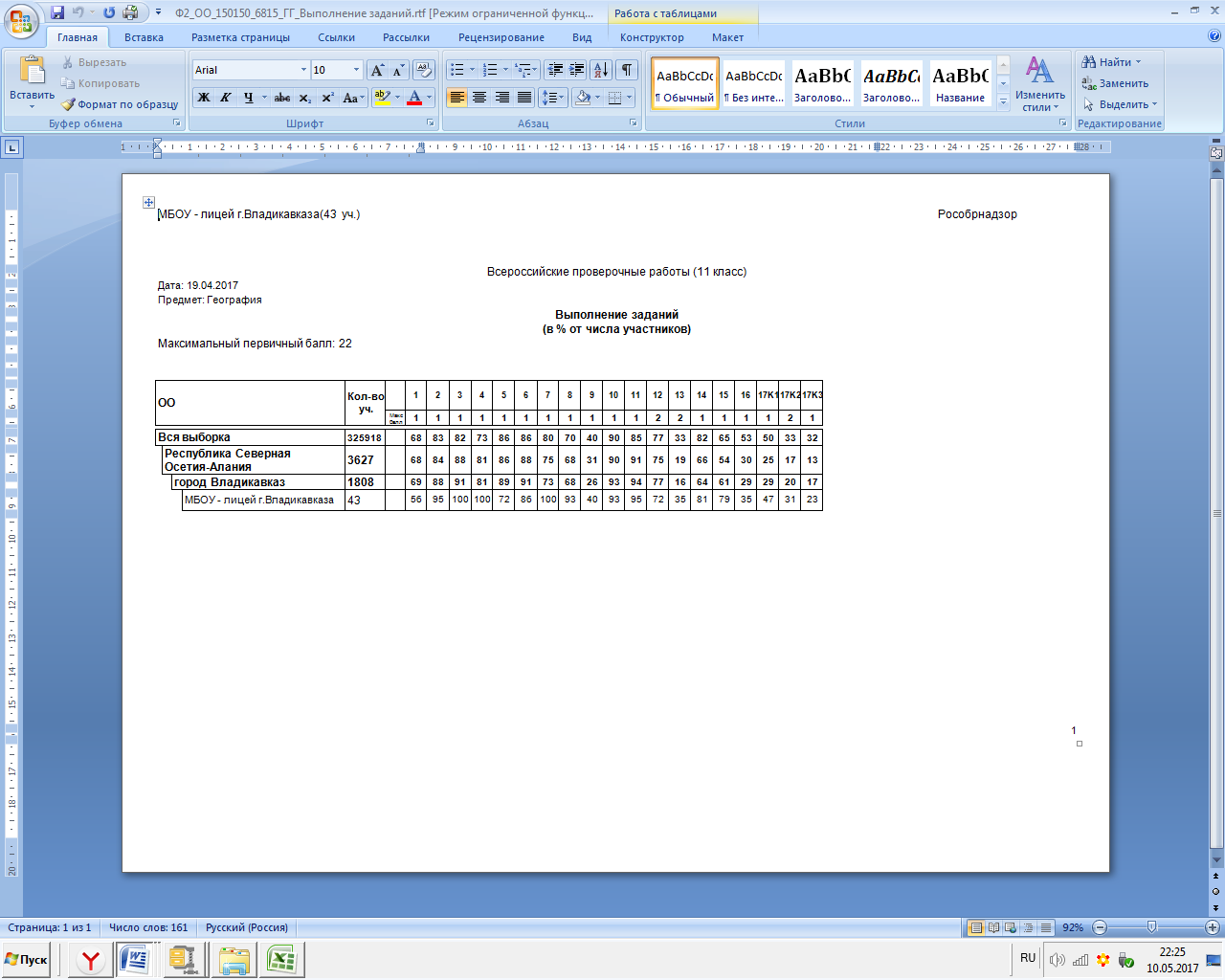 Математика 5 кл.Участников 93Итоги  мониторинга в 4-х классахМатематика 4 кл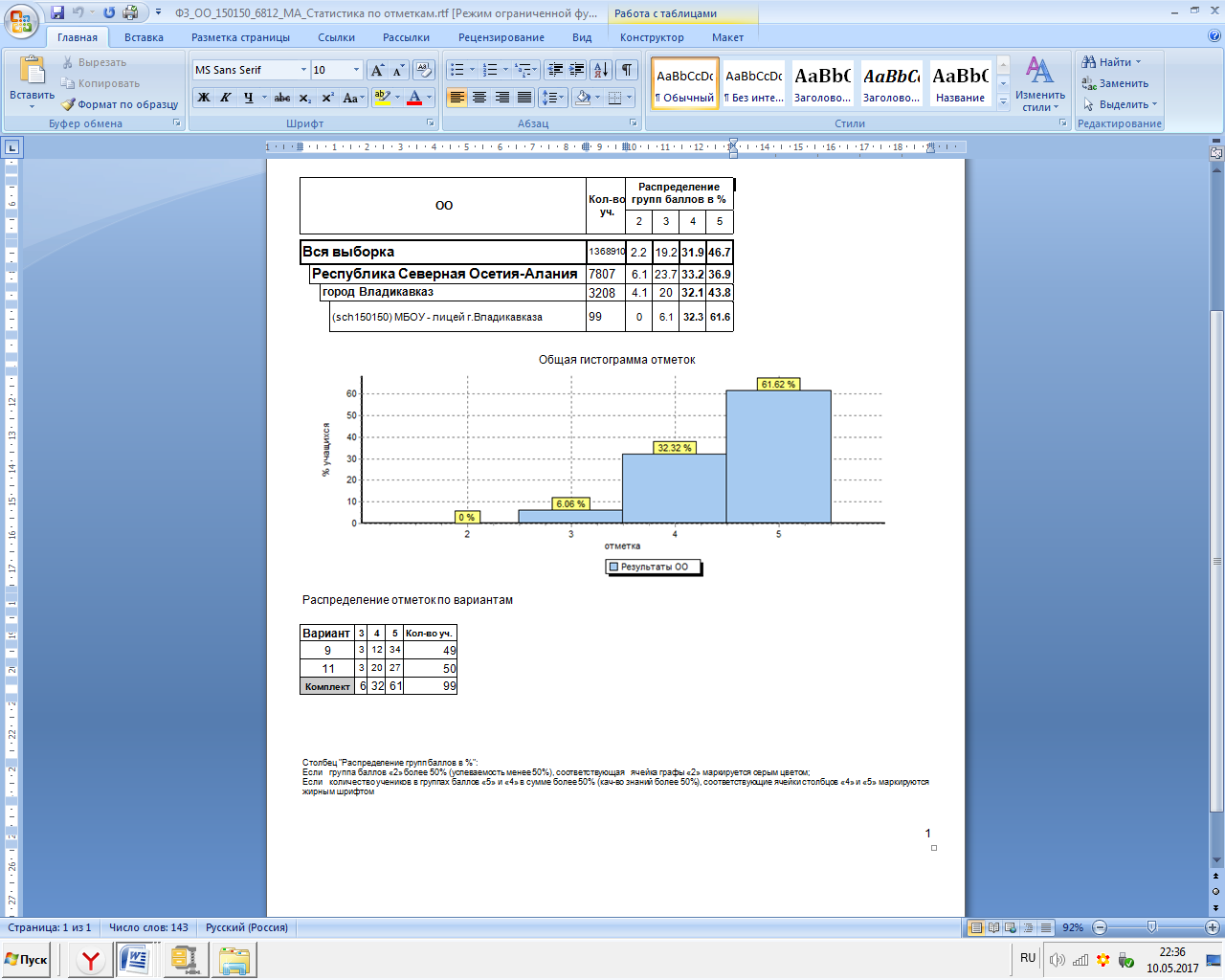 Выводы:         Не вызвали затруднения задания, где проверялись умения выполнять арифметические действия с числами и числовыми выражениями, вычислять значение числового выражения, соблюдая при этом порядок действий, выполнять письменно действия с многозначными числами, решать арифметическим способом (в одно-два действия) учебные задачи и задачи, связанные с повседневной жизнью. Дети умеют читать, записывать и сравнивать величины (массу, длину, площадь, скорость), используя основные единицы измерения величин и соотношения между ними, а также выделять неизвестный компонент арифметического действия и находить его значение. Большинство детей умеют исследовать, распознавать и изображать геометрические фигуры, вычислять площадь прямоугольника и строить фигуру по заданной площади. Многие учащиеся умеют работать с таблицами, схемами, графиками, диаграммами, анализировать и интерпретировать данные. С последним заданием большинство детей не справились, что говорит о том, что дети не в совершенстве овладели основами логического и алгоритмического мышления. Нестандартная задача на логическое мышление вызвала у них затруднение. Рекомендации:  -тренировать учащихся в решении задач, связанных с расчетом времени;-упражнять их в решении нестандартных задач, направленных на  логическое мышление; -для детей, успешно выполненных работу, показавших высокие результаты  по всем заданиям организовать индивидуальные занятия в целях развития их математических способностей; - продолжить дополнительную работу с детьми, слабо выполнившими работу. Русский язык.Выводы:1.  Анализ результатов показал, что у обучающихся хорошо развиты умения:  -распознавать главные члены предложения, находить главные и второстепенные (без деления на виды) члены предложения; распознавать части речи;-классифицировать согласные звуки; -распознавать значение слова, адекватно формулировать значение слова в письменной форме, соблюдая нормы построения предложения и словоупотребления; -подбирать к слову близкие по значению слова.Анализ  работы показал  наличие ряда проблем в подготовке обучающихся по русскому языку, в том числе:     -определять тему и главную мысль текста; - делить тексты на смысловые части, составлять план текста; - задавать вопросы по содержанию текста и отвечать на них, подтверждая ответ примерами из текста; -классифицировать слова по составу; -распознавать грамматические признаки слов; -с учётом совокупности выявленных признаков относить слова к определенной группе основных частей речи; -выражать просьбу, благодарность или отказ в письменной форме в соответствии с нормами речевого этикета в ситуации межличностного общения.Рекомендации:.Усилить работу по распознаванию различных частей речи в предложении.Выстроить  работу  на уроках развития речи  по составлению и записи текстов, направленных на знание  норм речевого этикета с учетом орфографических  и пунктуационных правил русского языка. Продумать перечень (подборка) творческих заданий по данной теме.                                                                                                                                                                     Совершенствование  работы с текстом на уроках литературного чтения, русского языка в плане определения основной мысли текста, построения последовательного плана, развития коммуникативных УУД.Окружающий мир. 4 класс.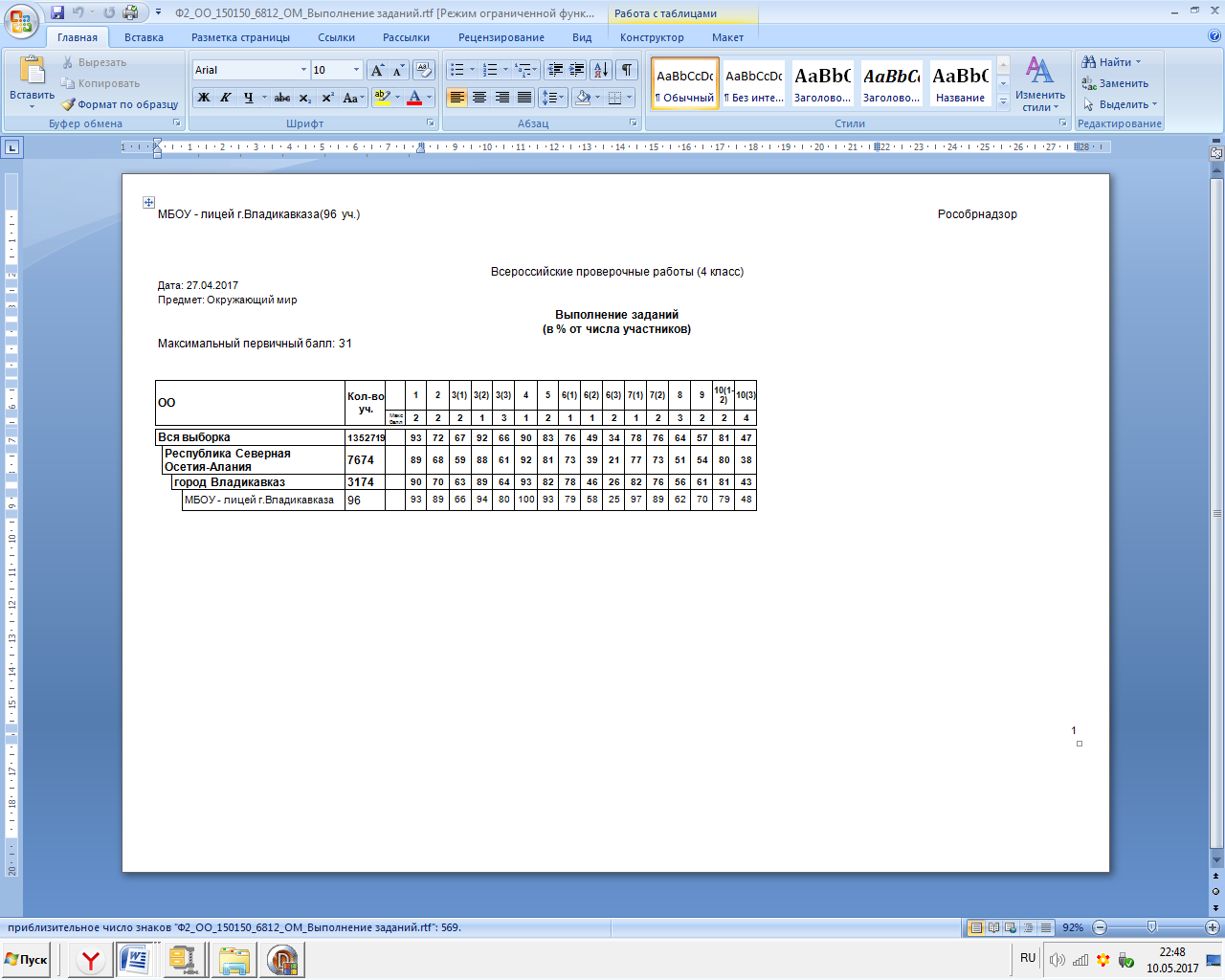 Классификация ошибок показала, что дети испытывают трудности в заданиях с проведением опытов и исследований;трудности в области памятников истории и архитектуры на территории своего региона.Рекомендации: Исходя из вышеизложенного, необходимо: проводить работу по проведению опытов и исследований на уроках окружающего мира, а также углубленное изучение территории своего региона.-повторить с учащимися материки и страны, их типичных  обитателей; - тренировать учащихся в умении классифицировать объекты по выделенным признакам;  -развивать умение работать с естественнонаучным текстом, где обучающиеся должны не только понять его содержание, но и, самостоятельно определив основания, провести сравнение двух описанных объектов через систему подобранных текстов;  -упражнять их в умении осознанно строить речевое высказывание  в соответствии с задачами коммуникации и составлять тексты в письменной форме с соблюдением орфографических и пунктуационных норм;  -продолжить дополнительную работу с детьми, слабо выполнившими работу.№предметклассДатаОрганизация проводящая мониторингМатематика (ВПР)518.11.16Минобразования и  науки РСО-А приказ от 23.09.2016 №748» О проведении мониторинга оценки качества образовательных достижений  обучающихся 5-х кл общеобразовательных организаций РСО-А по русскому языку, математике и окружающему миру.»Русский язык(ВПР)519.11.16Минобразования и  науки РСО-А приказ  от 23.09.2016 №748»О проведении мониторинга оценки качества образовательных достижений  обучающихся 5-х классов  общеобразовательных организаций РСО-А по русскому языку, математике и окружающему миру»Математика (профиль)1021.02.17Минобразования и науки  РСО-А, приказ  от 30.12.2016 г приказ № 1076Физика (профиль)1021.02.17Минобразования и науки  РСО-А, приказ  от 30.12.2016 г приказ № 1076Русский  язык911.10.16Система « Статград» , МБОУ-лицейФизика919.10.16Система « Статград» , МБОУ-лицейМатематика926.10.16Система « Статград» , МБОУ-лицейОсетинский язык и литература921.10.16Минобразования  и  науки РСО-А приказ №749 от 23.09.2016Тренировочное тестирование по математике  (формат ОГЭ)920.02.17 Управление образования г Владикавказа приказ №3  от 15.02.2017г.Тренировочное тестирование по геометрии(формат ОГЭ)912.04.17Управление образования г Владикавказа приказ №70 от10.04.2017гРусский язык Часть1(ВПР)418.04.17Минобразования и  науки РСО-А приказ  от 23.03.2017 № 05-104   «О проведении Всероссийских проверочных работ для обучающихся 4-х классов общеобразовательных организаций Республики Северная  Осетия – Алания»Русский язык Часть2(ВПР)420.04.17Минобразования и  науки РСО-А приказ  от 23.03.2017 № 05-104   «О проведении Всероссийских проверочных работ для обучающихся 4-х классов общеобразовательных организаций Республики Северная  Осетия – Алания»Математика  (ВПР)425.04.17Минобразования и  науки РСО-А приказ  от 23.03.2017 № 05-104   «О проведении Всероссийских проверочных работ для обучающихся 4-х классов общеобразовательных организаций Республики Северная  Осетия – Алания»Окружающий мир (ВПР)427.04.17Минобразования и  науки РСО-А приказ  от 23.03.2017 № 05-104   «О проведении Всероссийских проверочных работ для обучающихся 4-х классов общеобразовательных организаций Республики Северная  Осетия – Алания»Русский язык (ВПР)518.04.17Управление образования г Владикавказа приказ №70 от10.04.2017гПисьмо Минобразования и  науки от 23.03.2017 № 05-104   «О проведении Всероссийских проверочных работ для обучающихся 4-х,5-х,11-х классов общеобразовательных организаций» Математика (ВПР)520.04.17Управление образования г Владикавказа приказ №70 от10.04.2017гПисьмо Минобразования и  науки от 23.03.2017 № 05-104   «О проведении Всероссийских проверочных работ для обучающихся 4-х,5-х,11-х классов общеобразовательных организаций» История (ВПР)525.04.17Управление образования г Владикавказа приказ №70 от10.04.2017гПисьмо Минобразования и  науки от 23.03.2017 № 05-104   «О проведении Всероссийских проверочных работ для обучающихся 4-х,5-х,11-х классов общеобразовательных организаций» Биология(ВПР)527.04.17Управление образования г Владикавказа приказ №70 от10.04.2017гПисьмо Минобразования и  науки от 23.03.2017 № 05-104   «О проведении Всероссийских проверочных работ для обучающихся 4-х,5-х,11-х классов общеобразовательных организаций» География (ВПР)1019.04.17Управление образования г Владикавказа приказ №70 от10.04.2017гПисьмо Минобразования и  науки от 23.03.2017 № 05-104   «О проведении Всероссийских проверочных работ для обучающихся 4-х,5-х,11-х классов общеобразовательных организаций» Физика (ВПР)1124.04.17Управление образования г Владикавказа приказ №70 от10.04.2017гПисьмо Минобразования и  науки от 23.03.2017 № 05-104   «О проведении Всероссийских проверочных работ для обучающихся 4-х,5-х,11-х классов общеобразовательных организаций» Химия (ВПР)1127.04.17Управление образования г Владикавказа приказ №70 от10.04.2017гПисьмо Минобразования и  науки от 23.03.2017 № 05-104   «О проведении Всероссийских проверочных работ для обучающихся 4-х,5-х,11-х классов общеобразовательных организаций» Биология (ВПР)1111.05.17Управление образования г Владикавказа приказ №70 от10.04.2017гПисьмо Минобразования и  науки от 23.03.2017 № 05-104   «О проведении Всероссийских проверочных работ для обучающихся 4-х,5-х,11-х классов общеобразовательных организаций» История (ВПР)1118.05.17Управление образования г Владикавказа приказ №70 от10.04.2017гПисьмо Минобразования и  науки от 23.03.2017 № 05-104   «О проведении Всероссийских проверочных работ для обучающихся 4-х,5-х,11-х классов общеобразовательных организаций» Класс(математика)Кол-во участников «5» «4»«3»«2»Успеваемость%Качество%СОУ%Средний балл5а331512519782754,25б292531010097944,85в301410339080734,25-е925425949686814,4Класс(Русский яз)Кол-во участников «5» «4»«3»«2»Успеваемость%Качество%СОУ%Средний балл5а321811219791814,45б321614119794804,45в335199010073623,95-е9739441229886744,2Класс(осет. яз)Кол-во участников «5» «4»«3»«2»Успеваемость%Качество%СОУ%Средний балл9а802245025322,89б7043010057523,69в10032510030332,89-е2509748337393Класс(осет. яз)ФИО учителя Кол-во участников «5» «4»«3»«2»Успеваемость%Качество%СОУ%Средний балл9аНалдикоева А.Б.1817285644413,19бГабуева О.С.211641052333739вДзулаева И.Б.1324346946483,39-е524179225840,4423,1КлассматематикаФИО учителя Кол-во участников «5»«4»«3»«2»Успеваемость%Качество%СОУ%Средний балл10аСатцаева Н.Е.25491119652553,6КлассфизикаФИО учителя Кол-во участников «5»«4»«3»«2»Успеваемость%Качество%СОУ%Средний балл10бХубаева С.А.2154757643513,4Класс(информатика)ФИО учителяКол-во участников «5» «4»«3»«2»Успеваемость%Качество%СОУ%Средний балл6аДжаноян Е.К.1514100100100984,9Куликова Л.А.1411300100100674,16бДжаноян Е.К.13931010092874,6Куликова Л.А.12371192836746вДжаноян Е.К.14140001001001005Куликова Л.А.102611908063,43,96-е784330329794824,5классКол. участниковФИО Учителя2345УспеваемостькачествоСОУСредний балл9а25Сатцаева Н.Е.4136284%32%44,3%3,29б28Самойленко И.А.5914082%50%46%3,39в24Сатцаева Н.Е.6126075%25%37%3№задание% выполненияМодуль «Алгебра».1Уметь выполнять вычисления и преобразования55,8%2Уметь определить расположение точки на координатной прямой92,2%3Уметь выполнять вычисления и преобразования, уметь выполнять преобразования алгебраических выражений51,9%4Уметь решать уравнения, неравенства и их системы44,2%5Уметь строить и читать графики функций58,4%6Находить члены арифметической и геометрической прогрессии49,4%7Уметь выполнять преобразования со степенями50,6%8Уметь решать уравнения, неравенства и их системы55,8%Модуль «Геометрия».9Уметь выполнять действия с геометрическими фигурами, координатами и векторами64,9%10Уметь выполнять действия с геометрическими фигурами, координатами и векторами23,4%11Решать планиметрические задачи на нахождение геометрических величин (длин, углов, площадей)39,0%12Решать планиметрические задачи на нахождение геометрических величин (длин, углов, площадей)62,3%13Оценивать логическую правильность рассуждений, распознавать ошибочные заключения57,1%Модуль «Реальная математика».14Пользоваться основными единицами длины, массы, времени, скорости, площади, объёма; выражать более крупные единицы через более мелкие и наоборот.74,0%15Описывать с помощью функций различные реальные зависимости между величинами; интерпретировать графики реальных зависимостей81,8%16Решать несложные практические расчетные задачи; решать задачи, связанные с отношением, пропорциональностью величин, дробями, процентами; пользоваться оценкой и прикидкой при практических расчетах; интерпретировать результаты решения задач с учётом ограничений, связанных с реальными свойствами рассматриваемых объектов51,9%17Описывать реальные ситуации на языке геометрии, исследовать построенные модели с использованием геометрических понятий и теорем, решать практические задачи, связанные с нахождением геометрических величин55,8%18Анализировать реальные числовые данные, представленные в таблицах, на диаграммах, графиках96,1%19 Решать практические задачи, требующие систематического перебора вариантов; сравнивать шансы наступления случайных событий, оценивать вероятности случайного события, сопоставлять и исследовать модели реальной ситуацией с использованием аппарата вероятности и статистики49,4%20Осуществлять практические расчеты по формулам, составлять несложные формулы, выражающие зависимости между величинами68,8%Класс(Русский яз)Кол-во участников «5» «4»«3»«2»Успеваемость%Качество%СОУ%Средний балл5а321811219791814,45б321614119794804,45в335199010073623,95-е9739441229886744,2классКол уч-сяВыполняли работу5432успеваемостькачествоСОУСредний балл5-е923334979239473,3математикаматематикаматематикаматематикаматематикаматематикаматематикаматематикаматематикаматематикаклассВыполняли работу5432успеваемостькачествоСОУСредний балл5-е93614521010078674,1математикаматематикаматематикаматематикаматематикаматематикаматематикаматематикаматематикаматематикаклассВыполняли работу5432успеваемостькачествоСОУСредний балл5-е93614521010078674,1математикаматематикаматематикаматематикаматематикаматематикаматематикаматематикаматематикаматематикаматематикаклассВ классеВыполняли работу5432успеваемостькачествоСОУСредний балл4-е1029961326010094854,6Русский язык.Русский язык.Русский язык.Русский язык.Русский язык.Русский язык.Русский язык.Русский язык.Русский язык.Русский язык.Русский язык.классКол уч-сяВыполняли работу5432успеваемостькачествоСОУСредний балл4-е1029533557010092,6674,3Окружающий мир.Окружающий мир.Окружающий мир.Окружающий мир.Окружающий мир.Окружающий мир.Окружающий мир.Окружающий мир.Окружающий мир.Окружающий мир.Окружающий мир.классКол уч-сяВыполняли работу5432успеваемостькачествоСОУСредний балл4-е10296265812010088704,1